Nr  wniosku   	…………………………….………………..                      Przedsięwzięcie     1.1.1		      [wypełnia pracownik Biura LGD]         Tytuł operacji/projektu : 	………….……………………………………………………..				……………….………………………………………………..Imię i Nazwisko / Nazwa Wnioskodawcy:	…………………………………………………………….Nr identyfikacyjny  Wnioskodawcy / producenta rolnego /  ……………………………………………
Instrukcja:Niniejszy dokument ma charakter pomocniczy i stanowi wyłącznie rozwinięcie informacji zawartych we Wniosku o Przyznanie Pomocy (WoPP) oraz załącznikach.W każdym polu Uzasadnienie, należy wskazać odpowiedni punkt WoPP oraz (jeśli dotyczy) załącznik, w którym wnioskodawca wcześniej odniósł się do kryterium punktowego.W przypadku pojawienia się rozbieżności lub braku informacji we Wniosku i/lub załącznika, oceniający przyzna punkty w oparciu o WoPP jako dokument nadrzędny.Uzasadnienie powinno być zwięzłe, konkretne, w sposób przejrzysty odnosić się do kryterium. Opisy niezwiązane z zakresem operacji lub informacje ogólne, w tym ograniczenie się do krótkiej deklaracji spełnienia wymogów kryterium nie zostaną uznane przez oceniających.Kryteria punktowe niewyliczone w Fiszce Operacji będą weryfikowane w oparciu o inne dokumenty i nie wymagają dodatkowych uzasadnień. ……………………………………………..                          			           ………………………………………………..   [miejscowość, data]                                                                                                        [czytelny podpis]	OPERACJE  W  RAMACH  LSR                                                 FISZKA OPERACJI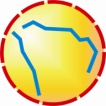 Lokalna Grupa DziałaniaOpis kryteriumUzasadnienie wskazaniem punktu w WoPP i/lub BiznesplanieDoświadczenie wnioskodawcyDoświadczenie wnioskodawcyPreferuje się wnioskodawców, którzy realizowali projekty ze środków publicznych.Punkty14 – wnioskodawca  zrealizował             projekty finansowane  ze           środków  publicznych  0 –  nie zrealizował           żadnego projektu ze           środków publicznych    Należy wskazać program, czas realizacji, kwotę dofinansowania i przedstawić krótki i zwięzły opis projektu. Nie dotyczyMiejsce realizacji operacjiPreferuje się operacje realizowane w miejscowościach do 1500  mieszkańców. Punkty15 –  operacja  realizowana w            miejscowości  do  500             mieszkańców   8 –  operacja  realizowana w             miejscowości  od  501  do              1000 mieszkańców     4 –  operacja realizowana w             miejscowości  od  1001              do  1500  mieszkańców     0 –  operacja realizowana w             miejscowości powyżej               1500 mieszkańcówNależy wymienić wszystkie miejscowości objęte projektem z podaniem nazwy  gmin/yNie dotyczyWykorzystanie lokalnych zasobówWykorzystanie lokalnych zasobówPreferuje się operacje realizowane z wykorzystaniem lokalnych zasobów, w szczególności: surowców, usług, kapitału społecznego, potencjału przyrodniczego i turystycznego.Punkty15 – wnioskodawca             wykorzystuje lokalne           zasoby w co  najmniej                                 2 kategoriach10 – wnioskodawca           wykorzystuje lokalne           zasoby w 1 kategorii  0 – brak wykorzystania              lokalnych zasobówNależy wyraźnie wskazać kategorie lokalnych zasobów, jakie będą wykorzystywane w ramach działalności a następnie w sposób przejrzysty uzasadnić, w jaki sposób wykorzystanie tych zasobów wpłynie na realizację celów operacjiNie dotyczyRealizacja operacji z uwzględnieniem zasad ochrony środowiska naturalnego  i  klimatuRealizacja operacji z uwzględnieniem zasad ochrony środowiska naturalnego  i  klimatuPreferuje się operacje realizowane z wykorzystaniem metod/narzędzi pozytywnie wpływających na środowisko naturalne i jego poziom ochrony.Punkty10 – operacja   wykorzystuje           metody lub narzędzia           korzystnie  wpływające na           środowisko i klimat  0 –  operacja nie ma wpływu           na stan i  poziom ochrony           środowiska  naturalnegoNależy wskazać i opisać, jakie metody i/lub narzędzia wykorzystywane w ramach operacji będą pozytywnie wpływały na stan środowiska naturalnego i poziom jego ochronyNie dotyczyInnowacyjność operacjiInnowacyjność operacjiPreferuje się operacje stosujące nowe metody i/lub wprowadzające nowe rozwiązania: atrakcje/usługi na obszar objęty LSR.Punkty12 – wnioskodawca                 wykorzystuje  nowe            rozwiązania  0 – wnioskodawca nie           wykorzystuje           nowych  rozwiązańNależy wskazać i opisać co najmniej jedną z kategorii:- jakie nowe metody i/lub narzędzia będą stosowane w ramach operacji lub- jakie nowe atrakcje i/lub usługi zostaną wprowadzone na wskazany obszar w ramach operacji. Należy odnieść się w szczególności do zakresu tematycznego przedsięwzięcia, w ramach którego ogłoszono nabór wniosków. Należy uzasadnić, w jaki sposób wnioskodawca zdobył informacje nt. poziomu innowacyjności operacji.Nie dotyczyDostosowanie infrastruktury do potrzeb grup defaworyzowanychDostosowanie infrastruktury do potrzeb grup defaworyzowanychPreferuje się operacje, w ramach których powstanie infrastruktura dostosowana do potrzeb grup defaworyzowanych, w szczególności osób starszych i/lb niepełnosprawnychPunkty  12 – operacja  przewiduje               dostosowanie             infrastruktury do             potrzeb grup              defaworyzowanych    0 – operacja nie przewiduje             dostosowania             infrastruktury do             potrzeb grup             defaworyzowanychNależy wskazać grupę/grupy defaworyzowane, do której/ych potrzeb zostanie dostosowana infrastruktura oraz szczegółowo opisać zaplanowane działania/ułatwienia. Nie dotyczyKonsultacje  społeczneKonsultacje  społecznePreferuje się projekty zawierające opis konsultacji przeprowadzonych z mieszkańcami terenu, na którym zostanie zrealizowana inwestycja Punkty   6 - przedstawiono dokumenty           potwierdzające           przeprowadzenie           konsultacji społecznych   0 - nie przedstawiono           dokumentów           potwierdzających           przeprowadzenie           konsultacji społecznychNależ napisać w jaki sposób przeprowadzono konsultacje  oraz dołączyć  dokumenty  np.:lista obecności  na  spotkaniu, protokoły  ze  spotkań,  wydruk ze strony internetowej, maileNie dotyczyUdział w szkoleniu  doradztwie przeprowadzonym przez LGD  dotyczące  PROW 2014 - 2020.Udział w szkoleniu  doradztwie przeprowadzonym przez LGD  dotyczące  PROW 2014 - 2020.Preferuje się Wnioskodawców, którzy skorzystali ze szkoleń i doradztwa udzielanego przez LGD dotyczącym  PROW 2014 - 2020..Punkty  6 - za obecność na           szkoleniu  i          skorzystanie z          doradztwa  3 -  za obecność na           szkoleniu  lub  za                      skorzystanie z  doradztwa    0 - brak obecności na           szkoleniu  i  skorzystanie z          doradztwaNależy wskazać  rodzaj  uczestnictwa w  prowadzonych przez Stowarzyszenie szkoleniach, doradztwie, konsultacjach Nie dotyczyKomplementarność projektu ze zdiagnozowanymi w strategii obszarami potencjału turystyki, kultury.Komplementarność projektu ze zdiagnozowanymi w strategii obszarami potencjału turystyki, kultury.Preferuje się projekty komplementarne  ze zdiagnozowanymi w strategii obszarami potencjału turystyki, kultury.Punkty 10 –  projekt   jest               komplementarny   0 -  nie jest            komplementarnyNależy wskazać  z  jakimi  zdiagnozowanym  zakresami potencjału turystycznego i kulturalnego jest projekt komplementarny. Nie dotyczy